  РЕШЕНИЕ14  мая  2020 года				 № 6-1«О проведении публичных слушаний по отчету об исполнении местного бюджета внутригородского муниципального образования Санкт-Петербурга поселок Комарово за 2020 год»          Муниципальный Совет внутригородского муниципального образования Санкт-Петербурга поселок Комарово в соответствии со ст.28  Федерального Закона  от 6 октября 2003 № 131-ФЗ «Об общих принципах организации местного самоуправления в Российской Федерации», ст. 19 Закона Санкт-Петербурга от 23.09.2009 № 420-79 «Об организации местного самоуправления в Санкт-Петербурге»,  Уставом муниципального образования поселок Комарово,  муниципальный советР Е Ш И Л:Провести публичные слушания по отчету об исполнении местного бюджета внутригородского муниципального образования поселок Комарово за 2019 год:- 27 мая 2019 в 16.00 в режиме видеоконференции.2. Официально опубликовать в газете «Вести Келломяки-Комарово» в срок не позднее 18.05.2020 года:          настоящее решение о проведении публичных слушаний;проект муниципального правового акта «Об утверждении отчета об  исполнении бюджета муниципального образования поселок Комарово за 2019 год» согласно приложению 1;заключение Контрольно-счётной палаты Санкт-Петербурга согласно приложению 2информационное сообщение о проведении публичных слушаний по проекту муниципального правового акта «Об утверждении отчета об  исполнении бюджета муниципального образования поселок Комарово за 2019 год», согласно приложению №3;3. Утвердить Порядок участия граждан в обсуждении проекта муниципального правового акта «Об утверждении отчета об  исполнении бюджета муниципального образования поселок Комарово за 2019 год»  согласно Приложению №4;4. Контроль за исполнением настоящего решения оставляю за собой.5.  Настоящее решение вступает в силу со дня его принятия.Глава муниципального образования                                                                   Журавская А.С.  Приложение №1                                                                                                                                                                                                  к решению Муниципального совета поселок Комарово                                                                                                                                                                                от 14 мая 2020 года   №6-1ПРОЕКТ   РЕШЕНИЯ     ______  2020 года		№«Об утверждении отчета об  исполнении бюджетамуниципального образования поселок Комарово за 2019 год»	В соответствии с Федеральным Законом «Об общих  принципах местного самоуправления в Российской Федерации» № 131-ФЗ от 6 октября 2003 года, статьей 38 Закона Санкт-Петербурга «Об организации местного самоуправления в Санкт-Петербурге»  №  420-79  от 23.09.2009 года,   статьями 264.5 и 264.6  Бюджетного Кодекса Российской Федерации,  Уставом муниципального образования поселок Комарово, Решением муниципального совета внутригородского муниципального образования Санкт-Петербург поселок Комарово от 30.03.2016 № 3-1 «О принятии Положения «О бюджетном процессе во внутригородском муниципальном образовании Санкт-Петербурга поселок Комарово» с изменениями,РЕШИЛ:Утвердить отчет об исполнении местного бюджета внутригородского муниципального образования поселок Комарово за 2019 год:        по доходам в сумме 40 197,0 тыс. руб.        по расходам в сумме 55 773,9 тыс. руб.при дефиците   бюджета в сумме 15 576,9 тыс. руб. Утвердить показатели:- доходов бюджета муниципального образования поселок Комарово за 2019 год по кодам классификации доходов согласно приложению 1;- доходов бюджета муниципального образования поселок Комарово за 2019 год по кодам видов доходов, подвидов доходов, классификации сектора государственного управления, относящихся к доходам бюджета согласно приложению 2;- расходов бюджета муниципального образования поселок Комарово за 2019 год по ведомственной структуре расходов бюджета согласно приложению 3;- расходов бюджета муниципального образования поселок Комарово за 2019 год по разделам и подразделам классификации расходов бюджета согласно приложению 4;- источников финансирования дефицита бюджета по кодам классификации источников финансирования дефицита бюджета  муниципального образования  поселок Комарово за 2019 год согласно приложению 5;- источники финансирования дефицита бюджета муниципального образования поселок Комарово за 2019 год по кодам групп, подгрупп, статей, видов источников финансирования дефицитов бюджетов классификации операций сектора государственного управления, относящихся к источникам финансирования дефицитов бюджетов согласно приложению 6. Настоящее Решение вступает в силу с момента его принятия и подлежит официальному опубликованию.4.	Контроль  исполнения решения возложить на главу местной администрации.Приложение №3к Решению Муниципального совета посёлок Комарово № 6-1 от 14 мая 2020 г.ИНФОРМАЦИОННОЕ СООБЩЕНИЕ
о проведении публичных слушаний по проекту муниципального правового акта «Об утверждении отчета об  исполнении бюджета муниципального образования поселок Комарово за 2019 год»	Дата и место проведения публичных слушаний: 27.05.2020 года в 16 часов 00 минут,  по видеоконференции. Регистрация участников публичных слушаний – с 15 часов 30 минут до 16 часов 00 минут.	Срок подачи предложений граждан по проекту муниципального правового акта: со дня опубликования настоящего информационного сообщения до 13 часов 00 минут 26.05.2020 года.	Предложения в письменном виде по проекту муниципального правового акта можно направлять по почте по адресу: 197733, Санкт-Петербург, поселок Комарово, ул. Цветочная, д.22. Предложения также можно направлять по электронной почте по адресу: mokomarovo@yandex.ru (с темой письма «Публичные слушания – 2020»)	Лицо, ответственное за приём обращений граждан по проекту муниципального правового акта: Журавская Анастасия Сергеевна, Глава муниципального образования поселок Комарово, 197733, Санкт-Петербург, поселок Комарово, ул. Цветочная, д.22, телефон (812) 433-72-83.Приложение №4к Решению Муниципального совета посёлок Комарово № 6-1 от 14 мая 2020 г.Порядок участия граждан в обсуждении проекта муниципального правового акта«Об утверждении отчета об  исполнении бюджета муниципального образования поселок Комарово за 2019 год», организации и проведения публичных слушанийДля обсуждения проекта «Об утверждении отчета об  исполнении бюджета муниципального образования поселок Комарово за 2019 год» приглашаются граждане, проживающие на территории муниципального образования поселок Комарово. Слушания состоятся  в режиме видеоконференции.Слушания состоятся независимо от количества присутствующих жителей муниципального образования. Слушания проводятся в форме общего открытого собрания граждан с избранием председателя и секретаря.Председательствующий слушаний передаёт в пятидневный срок протокол слушаний с   решением в Муниципальный Совет ВМО поселок Комарово.ВНУТРИГОРОДСКОЕ МУНИЦИПАЛЬНОЕ ОБРАЗОВАНИЕ САНКТ-ПЕТЕРБУРГА
ПОСЕЛОК КОМАРОВОМУНИЦИПАЛЬНЫЙ СОВЕТШЕСТОГО СОЗЫВА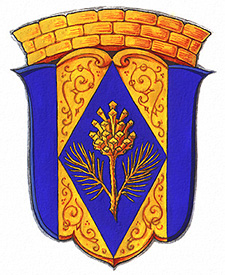   Приложение №  1
к Решению МС поселок Комарово 
от _________ 2020 года № ________  Приложение №  1
к Решению МС поселок Комарово 
от _________ 2020 года № ________  Приложение №  1
к Решению МС поселок Комарово 
от _________ 2020 года № ________  Приложение №  1
к Решению МС поселок Комарово 
от _________ 2020 года № ________  Приложение №  1
к Решению МС поселок Комарово 
от _________ 2020 года № ________  Приложение №  1
к Решению МС поселок Комарово 
от _________ 2020 года № ________  Приложение №  1
к Решению МС поселок Комарово 
от _________ 2020 года № ________  Приложение №  1
к Решению МС поселок Комарово 
от _________ 2020 года № ________ОТЧЕТ ПО ПОКАЗАТЕЯМ  ДОХОДОВ БЮДЖЕТА МУНИЦИПАЛЬНОГО ОБРАЗОВАНИЯ поселок КОМАРОВО  ЗА 2019 ГОД ПО КОДАМ КЛАССИФИКАЦИИ ДОХОДОВ БЮДЖЕТА                                                  ОТЧЕТ ПО ПОКАЗАТЕЯМ  ДОХОДОВ БЮДЖЕТА МУНИЦИПАЛЬНОГО ОБРАЗОВАНИЯ поселок КОМАРОВО  ЗА 2019 ГОД ПО КОДАМ КЛАССИФИКАЦИИ ДОХОДОВ БЮДЖЕТА                                                  ОТЧЕТ ПО ПОКАЗАТЕЯМ  ДОХОДОВ БЮДЖЕТА МУНИЦИПАЛЬНОГО ОБРАЗОВАНИЯ поселок КОМАРОВО  ЗА 2019 ГОД ПО КОДАМ КЛАССИФИКАЦИИ ДОХОДОВ БЮДЖЕТА                                                  ОТЧЕТ ПО ПОКАЗАТЕЯМ  ДОХОДОВ БЮДЖЕТА МУНИЦИПАЛЬНОГО ОБРАЗОВАНИЯ поселок КОМАРОВО  ЗА 2019 ГОД ПО КОДАМ КЛАССИФИКАЦИИ ДОХОДОВ БЮДЖЕТА                                                  ОТЧЕТ ПО ПОКАЗАТЕЯМ  ДОХОДОВ БЮДЖЕТА МУНИЦИПАЛЬНОГО ОБРАЗОВАНИЯ поселок КОМАРОВО  ЗА 2019 ГОД ПО КОДАМ КЛАССИФИКАЦИИ ДОХОДОВ БЮДЖЕТА                                                  ОТЧЕТ ПО ПОКАЗАТЕЯМ  ДОХОДОВ БЮДЖЕТА МУНИЦИПАЛЬНОГО ОБРАЗОВАНИЯ поселок КОМАРОВО  ЗА 2019 ГОД ПО КОДАМ КЛАССИФИКАЦИИ ДОХОДОВ БЮДЖЕТА                                                  ОТЧЕТ ПО ПОКАЗАТЕЯМ  ДОХОДОВ БЮДЖЕТА МУНИЦИПАЛЬНОГО ОБРАЗОВАНИЯ поселок КОМАРОВО  ЗА 2019 ГОД ПО КОДАМ КЛАССИФИКАЦИИ ДОХОДОВ БЮДЖЕТА                                                  ОТЧЕТ ПО ПОКАЗАТЕЯМ  ДОХОДОВ БЮДЖЕТА МУНИЦИПАЛЬНОГО ОБРАЗОВАНИЯ поселок КОМАРОВО  ЗА 2019 ГОД ПО КОДАМ КЛАССИФИКАЦИИ ДОХОДОВ БЮДЖЕТА                                                  ОТЧЕТ ПО ПОКАЗАТЕЯМ  ДОХОДОВ БЮДЖЕТА МУНИЦИПАЛЬНОГО ОБРАЗОВАНИЯ поселок КОМАРОВО  ЗА 2019 ГОД ПО КОДАМ КЛАССИФИКАЦИИ ДОХОДОВ БЮДЖЕТА                                                  ОТЧЕТ ПО ПОКАЗАТЕЯМ  ДОХОДОВ БЮДЖЕТА МУНИЦИПАЛЬНОГО ОБРАЗОВАНИЯ поселок КОМАРОВО  ЗА 2019 ГОД ПО КОДАМ КЛАССИФИКАЦИИ ДОХОДОВ БЮДЖЕТА                                                  ОТЧЕТ ПО ПОКАЗАТЕЯМ  ДОХОДОВ БЮДЖЕТА МУНИЦИПАЛЬНОГО ОБРАЗОВАНИЯ поселок КОМАРОВО  ЗА 2019 ГОД ПО КОДАМ КЛАССИФИКАЦИИ ДОХОДОВ БЮДЖЕТА                                                  ОТЧЕТ ПО ПОКАЗАТЕЯМ  ДОХОДОВ БЮДЖЕТА МУНИЦИПАЛЬНОГО ОБРАЗОВАНИЯ поселок КОМАРОВО  ЗА 2019 ГОД ПО КОДАМ КЛАССИФИКАЦИИ ДОХОДОВ БЮДЖЕТА                                                  ОТЧЕТ ПО ПОКАЗАТЕЯМ  ДОХОДОВ БЮДЖЕТА МУНИЦИПАЛЬНОГО ОБРАЗОВАНИЯ поселок КОМАРОВО  ЗА 2019 ГОД ПО КОДАМ КЛАССИФИКАЦИИ ДОХОДОВ БЮДЖЕТА                                                  ОТЧЕТ ПО ПОКАЗАТЕЯМ  ДОХОДОВ БЮДЖЕТА МУНИЦИПАЛЬНОГО ОБРАЗОВАНИЯ поселок КОМАРОВО  ЗА 2019 ГОД ПО КОДАМ КЛАССИФИКАЦИИ ДОХОДОВ БЮДЖЕТА                                                  тыс. руб.Код Код Наименование источника доходовНаименование источника доходовУтверждено (тыс.руб.)Исполнено всего (тыс.руб.)% исполненияКод Код Наименование источника доходовНаименование источника доходовУтверждено (тыс.руб.)Исполнено всего (тыс.руб.)% исполнения0001 00 00000 00 0000 000НАЛОГОВЫЕ И НЕНАЛОГОВЫЕ ДОХОДЫНАЛОГОВЫЕ И НЕНАЛОГОВЫЕ ДОХОДЫ29 384,8  29 134,3  99,1  000 1 05 00000 00 0000 000НАЛОГИ НА СОВОКУПНЫЙ ДОХОДНАЛОГИ НА СОВОКУПНЫЙ ДОХОД17 275,8  17 096,9  99,0  000 1 05 01000 00 0000 110Налог, взимаемый в связи с применением упрощенной системы налогооблаженияНалог, взимаемый в связи с применением упрощенной системы налогооблажения16 424,2  16 205,5  98,7  000 1 05 01010 01 0000 110Налог, взимаемый с налогоплательщиков, выбравших в качестве объекта налогообложения доходыНалог, взимаемый с налогоплательщиков, выбравших в качестве объекта налогообложения доходы15 015,5  14 798,2  98,6  000 1 05 01011 01 0000 110Налог, взимаемый с налогоплательщиков, выбравших в качестве объекта налогообложения доходыНалог, взимаемый с налогоплательщиков, выбравших в качестве объекта налогообложения доходы15 015,5  14 798,2  98,6  182 1 05 01020 01 0000 110Налог, взимаемый с налогоплательщиков, выбравших в качестве объекта налогообложения доходы, уменьшенные на величину расходовНалог, взимаемый с налогоплательщиков, выбравших в качестве объекта налогообложения доходы, уменьшенные на величину расходов1 408,7  1 407,3  99,9  182 1 05 01021 01 0000 110Налог, взимаемый с налогоплательщиков, выбравших в качестве объекта налогообложения доходы, уменьшенные на величину расходов (в том числе минимальный налог, зачисляемый в бюджеты субъетов РФ)Налог, взимаемый с налогоплательщиков, выбравших в качестве объекта налогообложения доходы, уменьшенные на величину расходов (в том числе минимальный налог, зачисляемый в бюджеты субъетов РФ)1 408,7  1 407,3  99,9  000 1 05 02000 02 0000 110Единый налог на вмененный доход для отдельных видов деятельностиЕдиный налог на вмененный доход для отдельных видов деятельности292,0  292,9  100,3  182 1 05 02010 02 0000 110Единый налог на вмененный доход для отдельных видов деятельностиЕдиный налог на вмененный доход для отдельных видов деятельности292,0  292,9  100,3  000 1 05 04000 02 0000 110Налог, взимаемый в связи с применением патентной системы налогообложенияНалог, взимаемый в связи с применением патентной системы налогообложения559,6  598,5  107,0  182 1 05 04030 02 0000 110Налог, взимаемый в связи с применением патентной системы налогообложения, зачисляемый в бюджеты городов федерального значенияНалог, взимаемый в связи с применением патентной системы налогообложения, зачисляемый в бюджеты городов федерального значения559,6  598,5  107,0  000 1 11 00000 00 0000 000ДОХОДЫ ОТ ИСПОЛЬЗОВАНИЯ ИМУЩЕСТВА, НАХОДЯЩЕГОСЯ В ГОСУДАРСТВЕННОЙ И МУНИЦИПАЛЬНОЙ СОБСТВЕННОСТИДОХОДЫ ОТ ИСПОЛЬЗОВАНИЯ ИМУЩЕСТВА, НАХОДЯЩЕГОСЯ В ГОСУДАРСТВЕННОЙ И МУНИЦИПАЛЬНОЙ СОБСТВЕННОСТИ11 650,0  11 578,0  99,4  0001 11 05000 00 0000 120Доходы, получаемые в  виде  арендной  либо  иной платы  за  передачу  в  возмездное   пользованиегосударственного и муниципального имущества  (за исключением  имущества  бюджетных  и  автономных учреждений, а также имущества государственных  и муниципальных  унитарных  предприятий,   в   том  числе казенных)Доходы, получаемые в  виде  арендной  либо  иной платы  за  передачу  в  возмездное   пользованиегосударственного и муниципального имущества  (за исключением  имущества  бюджетных  и  автономных учреждений, а также имущества государственных  и муниципальных  унитарных  предприятий,   в   том  числе казенных)11 650,0  11 578,0  99,4  8301 11 05010 00 0000 120Доходы, получаемые  в  виде  арендной  платы  за земельные        участки,        государственная собственность  на  которые  не  разграничена,  а также средства от продажи  права  на  заключение договоров аренды указанных земельных участковДоходы, получаемые  в  виде  арендной  платы  за земельные        участки,        государственная собственность  на  которые  не  разграничена,  а также средства от продажи  права  на  заключение договоров аренды указанных земельных участков11 650,0  11 578,0  99,4  8301 11 05011 02 0000 120Доходы, получаемые в виде арендной платы  за земельные участки, государственная собственность на которые не разграничена и которые расположены в границах городов федерального значения, а также средства от продажи права на заключение договоров аренды указанных земельных участковДоходы, получаемые в виде арендной платы  за земельные участки, государственная собственность на которые не разграничена и которые расположены в границах городов федерального значения, а также средства от продажи права на заключение договоров аренды указанных земельных участков11 650,0  11 578,0  99,4  000 1 16 00000 00 0000 000ШТРАФЫ, САНКЦИИ, ВОЗМЕЩЕНИЕ УЩЕРБАШТРАФЫ, САНКЦИИ, ВОЗМЕЩЕНИЕ УЩЕРБА459,0  459,4  100,1  000 1 16 90000 00 0000 140Прочие поступления от денежных взысканий (штрафов) и иных сумм в возмещение ущербаПрочие поступления от денежных взысканий (штрафов) и иных сумм в возмещение ущерба459,0  459,4  100,1  000 1 16 90030 03 0000 140Прочие поступления от денежных взысканий (штрафов) и иных сумм в возмещение ущерба, зачисляемые в бюджеты внутригородских муниципальных образований городов федерального значения Прочие поступления от денежных взысканий (штрафов) и иных сумм в возмещение ущерба, зачисляемые в бюджеты внутригородских муниципальных образований городов федерального значения 459,0  436,0  95,0  806 1 16 90030 03 0100 140Штрафы за административные правонарушения в области благоустройства, предусмотренные главой 4 Закона Санкт-Петербурга "Об административных правонарушениях в Санкт-Петербурге", за исключением статьи 37-2 указанного Закона Санкт-ПетербургаШтрафы за административные правонарушения в области благоустройства, предусмотренные главой 4 Закона Санкт-Петербурга "Об административных правонарушениях в Санкт-Петербурге", за исключением статьи 37-2 указанного Закона Санкт-Петербурга430,0  430,0  100,0  855 1 16 90030 03 0100 140Штрафы за административные правонарушения в области благоустройства, предусмотренные главой 4 Закона Санкт-Петербурга "Об административных правонарушениях в Санкт-Петербурге", за исключением статьи 37-2 указанного Закона Санкт-ПетербургаШтрафы за административные правонарушения в области благоустройства, предусмотренные главой 4 Закона Санкт-Петербурга "Об административных правонарушениях в Санкт-Петербурге", за исключением статьи 37-2 указанного Закона Санкт-Петербурга6,0  6,0  100,0  885 1 16 90030 03 0400 140Денежные средства от уплаты поставщиком (подрядчиком, исполнителем) неустойки (штрафа, пени) за неисполнение или ненадлежащее исполнение им условий гражданско-правовой сделкиДенежные средства от уплаты поставщиком (подрядчиком, исполнителем) неустойки (штрафа, пени) за неисполнение или ненадлежащее исполнение им условий гражданско-правовой сделки23,0  23,4  101,7  000 2 00 00000 00 0000 000БЕЗВОЗМЕЗДНЫЕ ПОСТУПЛЕНИЯ БЕЗВОЗМЕЗДНЫЕ ПОСТУПЛЕНИЯ 18 990,9  11 062,7  58,3  000 2 02 00000 00 0000 000Безвозмезднве поступления от других бюджетов бюджетной системы Российской ФедерацииБезвозмезднве поступления от других бюджетов бюджетной системы Российской Федерации18 990,9  11 062,7  58,3  000 2 02 15001 00 0000 150Дотации бюджетам субъектов Российской Федерации и муниципальных образованийДотации бюджетам субъектов Российской Федерации и муниципальных образований8 470,7  705,9  8,3  000 2 02 15001 00 0000 150Дотации на выравнивание бюджетной обеспеченностиДотации на выравнивание бюджетной обеспеченности8 470,7  705,9  8,3  884 2 02 15001 03 0000 150Дотации бюджетам внутригородских муниципальных образований городов федерального значения  на выравнивание бюджетной обеспеченностиДотации бюджетам внутригородских муниципальных образований городов федерального значения  на выравнивание бюджетной обеспеченности8 470,7  705,9  8,3  0002 02 19999 00 0000 150Прочие дотацииПрочие дотации163,4  0,0  0,0  8842 02 19999 00 0000 150Прочие дотации бюджетам внутригородских муниципальных образований городов федерального значенияПрочие дотации бюджетам внутригородских муниципальных образований городов федерального значения163,4  0,0  0,0  000 2 02 30000 00 0000 150Субвенции бюджетам субъектов Российской Федерации и муниципальных образований Субвенции бюджетам субъектов Российской Федерации и муниципальных образований 10 356,8  10 356,8  100,0  000 2 02 30024 00 0000 150Субвенции местным бюджетам на выполнение передаваемых полномочий субъектов Российской ФедерацииСубвенции местным бюджетам на выполнение передаваемых полномочий субъектов Российской Федерации10 356,8  10 356,8  100,0  885 2 02 30024 03 0000 150Субвенции бюджетам внутригородских муниципальных образований  городов федерального значения  на выполнение передаваемых полномочий субъектов Российской ФедерацииСубвенции бюджетам внутригородских муниципальных образований  городов федерального значения  на выполнение передаваемых полномочий субъектов Российской Федерации10 356,8  10 356,8  100,0  885 2 02 30024 03 0100 150Субвенции бюджетам внутригородских муниципальных образований   Санкт Петербурга на выполнение  отдельных государственных полномочий Санкт Петербурга по организации и осуществлению деятельности по опеке и попечительствуСубвенции бюджетам внутригородских муниципальных образований   Санкт Петербурга на выполнение  отдельных государственных полномочий Санкт Петербурга по организации и осуществлению деятельности по опеке и попечительству833,2  833,2  100,0  885 2 02 30024 03 0200 150Субвенции бюджетам внутригородских муниципальных образований  Санкт Петербурга на выполнение отдельного государственного полномочия Санкт Петербурга по определению должностных лиц, уполномоченных составлять протоколы об административных правонарушениях, и составлению прооколов об административных правонарушенияхСубвенции бюджетам внутригородских муниципальных образований  Санкт Петербурга на выполнение отдельного государственного полномочия Санкт Петербурга по определению должностных лиц, уполномоченных составлять протоколы об административных правонарушениях, и составлению прооколов об административных правонарушениях7,2  7,2  100,0  885 2 02 30024 03 0300 150Субвенции бюджетам внутригородских муниципальных образований Санкт-Петербурга на выполнение отдельного государственного полномочия Санкт-Петербурга по организации и осуществлению уборки и санитарной очистки территорийСубвенции бюджетам внутригородских муниципальных образований Санкт-Петербурга на выполнение отдельного государственного полномочия Санкт-Петербурга по организации и осуществлению уборки и санитарной очистки территорий9 516,4  9 516,4  100,0  ИТОГОИТОГО48 375,7  40 197,0  83,1    Приложение №  2
к Решению МС поселок Комарово 
от _________ 2020 года № ________  Приложение №  2
к Решению МС поселок Комарово 
от _________ 2020 года № ________  Приложение №  2
к Решению МС поселок Комарово 
от _________ 2020 года № ________  Приложение №  2
к Решению МС поселок Комарово 
от _________ 2020 года № ________  Приложение №  2
к Решению МС поселок Комарово 
от _________ 2020 года № ________  Приложение №  2
к Решению МС поселок Комарово 
от _________ 2020 года № ________  Приложение №  2
к Решению МС поселок Комарово 
от _________ 2020 года № ________  Приложение №  2
к Решению МС поселок Комарово 
от _________ 2020 года № ________Отчет об исполнении бюджета муниципального образования поселок Комарово по кодам видов доходов, подвидов доходов, классификации сектора государственного управления, относящихся к доходам бюджета за 2019 годОтчет об исполнении бюджета муниципального образования поселок Комарово по кодам видов доходов, подвидов доходов, классификации сектора государственного управления, относящихся к доходам бюджета за 2019 годОтчет об исполнении бюджета муниципального образования поселок Комарово по кодам видов доходов, подвидов доходов, классификации сектора государственного управления, относящихся к доходам бюджета за 2019 годОтчет об исполнении бюджета муниципального образования поселок Комарово по кодам видов доходов, подвидов доходов, классификации сектора государственного управления, относящихся к доходам бюджета за 2019 годОтчет об исполнении бюджета муниципального образования поселок Комарово по кодам видов доходов, подвидов доходов, классификации сектора государственного управления, относящихся к доходам бюджета за 2019 годОтчет об исполнении бюджета муниципального образования поселок Комарово по кодам видов доходов, подвидов доходов, классификации сектора государственного управления, относящихся к доходам бюджета за 2019 годОтчет об исполнении бюджета муниципального образования поселок Комарово по кодам видов доходов, подвидов доходов, классификации сектора государственного управления, относящихся к доходам бюджета за 2019 годОтчет об исполнении бюджета муниципального образования поселок Комарово по кодам видов доходов, подвидов доходов, классификации сектора государственного управления, относящихся к доходам бюджета за 2019 годОтчет об исполнении бюджета муниципального образования поселок Комарово по кодам видов доходов, подвидов доходов, классификации сектора государственного управления, относящихся к доходам бюджета за 2019 годОтчет об исполнении бюджета муниципального образования поселок Комарово по кодам видов доходов, подвидов доходов, классификации сектора государственного управления, относящихся к доходам бюджета за 2019 годОтчет об исполнении бюджета муниципального образования поселок Комарово по кодам видов доходов, подвидов доходов, классификации сектора государственного управления, относящихся к доходам бюджета за 2019 годОтчет об исполнении бюджета муниципального образования поселок Комарово по кодам видов доходов, подвидов доходов, классификации сектора государственного управления, относящихся к доходам бюджета за 2019 годтыс. руб.Код Код Наименование источника доходовУтверждено Исполнено всего % исполненияКод Код Наименование источника доходовУтверждено Исполнено всего % исполнения0001 00 00000 00 0000 000НАЛОГОВЫЕ И НЕНАЛОГОВЫЕ ДОХОДЫ29 384,8  29 134,3  99,1  000 1 05 00000 00 0000 000НАЛОГИ НА СОВОКУПНЫЙ ДОХОД17 275,8  17 096,9  99,0  000 1 05 01000 00 0000 110Налог, взимаемый в связи с применением упрощенной системы налогооблажения16 424,2  16 205,5  98,7  000 1 05 01010 01 0000 110Налог, взимаемый с налогоплательщиков, выбравших в качестве объекта налогообложения доходы15 015,5  14 798,2  98,6  000 1 05 01011 01 0000 110Налог, взимаемый с налогоплательщиков, выбравших в качестве объекта налогообложения доходы15 015,5  14 798,2  98,6  182 1 05 01020 01 0000 110Налог, взимаемый с налогоплательщиков, выбравших в качестве объекта налогообложения доходы, уменьшенные на величину расходов1 408,7  1 407,3  99,9  182 1 05 01021 01 0000 110Налог, взимаемый с налогоплательщиков, выбравших в качестве объекта налогообложения доходы, уменьшенные на величину расходов (в том числе минимальный налог, зачисляемый в бюджеты субъетов РФ)1 408,7  1 407,3  99,9  000 1 05 02000 02 0000 110Единый налог на вмененный доход для отдельных видов деятельности292,0  292,9  100,3  182 1 05 02010 02 0000 110Единый налог на вмененный доход для отдельных видов деятельности292,0  292,9  100,3  000 1 05 04000 02 0000 110Налог, взимаемый в связи с применением патентной системы налогообложения559,6  598,5  107,0  182 1 05 04030 02 0000 110Налог, взимаемый в связи с применением патентной системы налогообложения, зачисляемый в бюджеты городов федерального значения559,6  598,5  107,0  000 1 11 00000 00 0000 000ДОХОДЫ ОТ ИСПОЛЬЗОВАНИЯ ИМУЩЕСТВА, НАХОДЯЩЕГОСЯ В ГОСУДАРСТВЕННОЙ И МУНИЦИПАЛЬНОЙ СОБСТВЕННОСТИ11 650,0  11 578,0  99,4  0001 11 05000 00 0000 120Доходы, получаемые в  виде  арендной  либо  иной платы  за  передачу  в  возмездное   пользованиегосударственного и муниципального имущества  (за исключением  имущества  бюджетных  и  автономных учреждений, а также имущества государственных  и муниципальных  унитарных  предприятий,   в   том  числе казенных)11 650,0  11 578,0  99,4  8301 11 05010 00 0000 120Доходы, получаемые  в  виде  арендной  платы  за земельные        участки,        государственная собственность  на  которые  не  разграничена,  а также средства от продажи  права  на  заключение договоров аренды указанных земельных участков11 650,0  11 578,0  99,4  8301 11 05011 02 0000 120Доходы, получаемые в виде арендной платы  за земельные участки, государственная собственность на которые не разграничена и которые расположены в границах городов федерального значения, а также средства от продажи права на заключение договоров аренды указанных земельных участков11 650,0  11 578,0  99,4  000 1 16 00000 00 0000 000ШТРАФЫ, САНКЦИИ, ВОЗМЕЩЕНИЕ УЩЕРБА459,0  459,4  100,1  000 1 16 90000 00 0000 140Прочие поступления от денежных взысканий (штрафов) и иных сумм в возмещение ущерба459,0  459,4  100,1  000 1 16 90030 03 0000 140Прочие поступления от денежных взысканий (штрафов) и иных сумм в возмещение ущерба, зачисляемые в бюджеты внутригородских муниципальных образований городов федерального значения 459,0  459,4  100,1  806 1 16 90030 03 0100 140Штрафы за административные правонарушения в области благоустройства, предусмотренные главой 4 Закона Санкт-Петербурга "Об административных правонарушениях в Санкт-Петербурге", за исключением статьи 37-2 указанного Закона Санкт-Петербурга430,0  430,0  100,0  855 1 16 90030 03 0100 140Штрафы за административные правонарушения в области благоустройства, предусмотренные главой 4 Закона Санкт-Петербурга "Об административных правонарушениях в Санкт-Петербурге", за исключением статьи 37-2 указанного Закона Санкт-Петербурга6,0  6,0  100,0  885 1 16 90030 03 0400 140Денежные средства от уплаты поставщиком (подрядчиком, исполнителем) неустойки (штрафа, пени) за неисполнение или ненадлежащее исполнение им условий гражданско-правовой сделки23,0  23,4  0,0  000 2 00 00000 00 0000 000БЕЗВОЗМЕЗДНЫЕ ПОСТУПЛЕНИЯ 18 990,9  11 062,7  58,3  000 2 02 00000 00 0000 000Безвозмезднве поступления от других бюджетов бюджетной системы Российской Федерации18 990,9  11 062,7  58,3  000 2 02 15001 00 0000 150Дотации бюджетам субъектов Российской Федерации и муниципальных образований8 470,7  705,9  8,3  000 2 02 15001 00 0000 150Дотации на выравнивание бюджетной обеспеченности8 470,7  705,9  8,3  885 2 02 15001 03 0000 150Дотации бюджетам внутригородских муниципальных образований городов федерального значения  на выравнивание бюджетной обеспеченности8 470,7  705,9  8,3  0002 02 19999 00 0000 150Прочие дотации163,4  0,0  0,0  8842 02 19999 00 0000 150Прочие дотации бюджетам внутригородских муниципальных образований городов федерального значения163,4  0,0  0,0  000 2 02 30000 00 0000 150Субвенции бюджетам субъектов Российской Федерации и муниципальных образований 10 356,8  10 356,8  100,0  000 2 02 30024 00 0000 150Субвенции местным бюджетам на выполнение передаваемых полномочий субъектов Российской Федерации10 356,8  10 356,8  100,0  885 2 02 30024 03 0000 150Субвенции бюджетам внутригородских муниципальных образований  городов федерального значения  на выполнение передаваемых полномочий субъектов Российской Федерации10 356,8  10 356,8  100,0  885 2 02 30024 03 0100 150Субвенции бюджетам внутригородских муниципальных образований   Санкт Петербурга на выполнение  отдельных государственных полномочий Санкт Петербурга по организации и осуществлению деятельности по опеке и попечительству833,2  833,2  100,0  885 2 02 30024 03 0200 150Субвенции бюджетам внутригородских муниципальных образований  Санкт Петербурга на выполнение отдельного государственного полномочия Санкт Петербурга по определению должностных лиц, уполномоченных составлять протоколы об административных правонарушениях, и составлению прооколов об административных правонарушениях7,2  7,2  100,0  885 2 02 30024 03 0300 150Субвенции бюджетам внутригородских муниципальных образований Санкт-Петербурга на выполнение отдельного государственного полномочия Санкт-Петербурга по организации и осуществлению уборки и санитарной очистки территорий9 516,4  9 516,4  100,0  ИТОГО48 375,7  40 197,0  83,1                                     Приложение №  3
к Решению МС поселок Комарово 
от _________ 2020 года № ________                                   Приложение №  3
к Решению МС поселок Комарово 
от _________ 2020 года № ________                                   Приложение №  3
к Решению МС поселок Комарово 
от _________ 2020 года № ________                                   Приложение №  3
к Решению МС поселок Комарово 
от _________ 2020 года № ________                                   Приложение №  3
к Решению МС поселок Комарово 
от _________ 2020 года № ________                                   Приложение №  3
к Решению МС поселок Комарово 
от _________ 2020 года № ________                                   Приложение №  3
к Решению МС поселок Комарово 
от _________ 2020 года № ________                                   Приложение №  3
к Решению МС поселок Комарово 
от _________ 2020 года № ________                                   Приложение №  3
к Решению МС поселок Комарово 
от _________ 2020 года № ________                                   Приложение №  3
к Решению МС поселок Комарово 
от _________ 2020 года № ________                                   Приложение №  3
к Решению МС поселок Комарово 
от _________ 2020 года № ________                                   Приложение №  3
к Решению МС поселок Комарово 
от _________ 2020 года № ________                                   Приложение №  3
к Решению МС поселок Комарово 
от _________ 2020 года № ________                                   Приложение №  3
к Решению МС поселок Комарово 
от _________ 2020 года № ________Отчет об исполнении бюджета муниципального образования поселок Комарово                                                                                        по ведомственной структуре расходов бюджета за 2019 годОтчет об исполнении бюджета муниципального образования поселок Комарово                                                                                        по ведомственной структуре расходов бюджета за 2019 годОтчет об исполнении бюджета муниципального образования поселок Комарово                                                                                        по ведомственной структуре расходов бюджета за 2019 годОтчет об исполнении бюджета муниципального образования поселок Комарово                                                                                        по ведомственной структуре расходов бюджета за 2019 годОтчет об исполнении бюджета муниципального образования поселок Комарово                                                                                        по ведомственной структуре расходов бюджета за 2019 годОтчет об исполнении бюджета муниципального образования поселок Комарово                                                                                        по ведомственной структуре расходов бюджета за 2019 годОтчет об исполнении бюджета муниципального образования поселок Комарово                                                                                        по ведомственной структуре расходов бюджета за 2019 годОтчет об исполнении бюджета муниципального образования поселок Комарово                                                                                        по ведомственной структуре расходов бюджета за 2019 годОтчет об исполнении бюджета муниципального образования поселок Комарово                                                                                        по ведомственной структуре расходов бюджета за 2019 годОтчет об исполнении бюджета муниципального образования поселок Комарово                                                                                        по ведомственной структуре расходов бюджета за 2019 годОтчет об исполнении бюджета муниципального образования поселок Комарово                                                                                        по ведомственной структуре расходов бюджета за 2019 годОтчет об исполнении бюджета муниципального образования поселок Комарово                                                                                        по ведомственной структуре расходов бюджета за 2019 годОтчет об исполнении бюджета муниципального образования поселок Комарово                                                                                        по ведомственной структуре расходов бюджета за 2019 годОтчет об исполнении бюджета муниципального образования поселок Комарово                                                                                        по ведомственной структуре расходов бюджета за 2019 годОтчет об исполнении бюджета муниципального образования поселок Комарово                                                                                        по ведомственной структуре расходов бюджета за 2019 годОтчет об исполнении бюджета муниципального образования поселок Комарово                                                                                        по ведомственной структуре расходов бюджета за 2019 год(тыс. руб.)Наименование статейГРБСКод раздела  подразделКод целевой статьиКод вида расходУтвержденоИсполненно% исполненияНаименование статейГРБСКод раздела  подразделКод целевой статьиКод вида расходУтвержденоИсполненно% исполненияНаименование статейГРБСКод раздела  подразделКод целевой статьиКод вида расходУтвержденоИсполненно% исполнения1345678Местная администрация муниципального образования поселок Комарово88552 276,6  51 531,7  98,6  Общегосударственные вопросы01007 323,4  7 291,4  99,6  Функционирование Правительства Российской Федерации, высших  исполнительных органов государственной власти субъектов РоссийскойФедерации, местных администраций88501046 538,5  6 537,5  100,0  Содержание и обеспечение деятельности местной администрации по решению вопросов местного значения0104002 00 00 0314 462,7  4 462,2  100,0  Расходы на выплату персоналу в целях обеспечения выполнения функций государственными (муниципальными) органами,казенными учреждениями, органами управления государственными внебюджетными фондами0104002 00 00 0311003 647,4  3 647,2  100,0  Расходы на выплату персоналу государственных(муниципальных) органов0104002 00 00 0311203 647,4  3 647,2  100,0  Закупка товаров,работ и услуг для государственных (муниципальных) нужд0104002 00 00 031200734,5  734,3  100,0  Иные закупки товаров,работ и услуг для обеспечения государственных (муниципальных) нужд0104002 00 00 031240734,5  734,3  100,0  Иные бюджетные ассигнования0104002 00 00 03180080,8  80,7  99,9  Уплата налогов, сборов и иных платежей0104002 00 00 03185080,8  80,7  99,9  Глава местной администрации (исполнительно-распорядительного органа муниципального образования)0104002 00 00 0321 242,6  1 242,1  100,0  Расходы на выплату персоналу в целях обеспечения выполнения функций государственными (муниципальными) органами,казенными учреждениями, органами управления государственными внебюджетными фондами0104002 00 00 0321001 242,6  1 242,1  100,0  Расходы на выплату персоналу государственных(муниципальных) органов0104002 00 00 0321201 242,6  1 242,1  100,0  Охрана семьи и детства8850104833,2  833,2  100,0  Расходы на исполнение государственного полномочия Санкт-Петербурга по организации и осуществлению деятельности по опеке и попечительству за счет средств субвенций из бюджета Санкт-Петербурга0104002 00 G0 850833,2  833,2  100,0  Расходы на выплату персоналу в целях обеспечения выполнения функций государственными (муниципальными) органами,казенными учреждениями, органами управления государственными внебюджетными фондами0104002 00 G0 850100770,5  770,5  100,0  Расходы на выплату персоналу государственных(муниципальных) органов0104002 00 G0 850120770,5  770,5  100,0  Закупка товаров,работ и услуг для государственных (муниципальных) нужд0104002 00 G0 85020062,7  62,7  100,0  Иные закупки товаров,работ и услуг для обеспечения государственных (муниципальных) нужд0104002 00 G0 85024062,7  62,7  100,0  Резервные фонды885011120,0  0,0  0,0  Резервный фонд местной администрации0111070 00 00 06120,0  0,0  0,0  Иные бюджетные ассигнования0111070 00 00 06180020,0  0,0  0,0  Резервные средства0111070 00 00 06187020,0  0,0  0,0  Другие общегосударственные вопросы8850113764,9  753,9  Формирование архивных фондов органов местного самоуправления0113900 00 00 07110,0  0,0  0,0  Закупка товаров,работ и услуг для государственных (муниципальных) нужд0113900 00 00 07120010 000,0  0,0  0,0  Иные закупки товаров,работ и услуг для обеспечения государственных (муниципальных) нужд0113900 00 00 07124010 000,0  0,0  0,0  Эксплуатация зданий0113092 00 00291747,7  746,7  99,9  Закупка товаров,работ и услуг для государственных (муниципальных) нужд0113092 00 00291200746,7  746,1  99,9  Иные закупки товаров,работ и услуг для обеспечения государственных (муниципальных) нужд0113092 00 00291240746,7  746,1  99,9  Иные бюджетные ассигнования0113092 00 002918001,0  0,6  60,0  Уплата налогов, сборов и иных платежей0113092 00 002918501,0  0,6  60,0  Расходы на исполнение государственного полномочия Санкт-Петербурга по составлению протоколов об административных правонарушениях за счет средств субвенций из бюджета Санкт-Петербурга0113092 00 G0 1007,2  7,2  100,0  Закупка товаров,работ и услуг для государственных (муниципальных) нужд0113092 00 G0 1002007,2  7,2  100,0  Иные закупки товаров,работ и услуг для обеспечения государственных (муниципальных) нужд0113092 00 G0 1002407,2  7,2  100,0  Национальная безопасность и правоохранительная деятельность8850300299,8  276,7  92,3  Защита населения и территорий от чрезвычайных ситуаций природного и техногенного  характера,  гражданская оборона03094,0  0,0  0,0  Проведение подготовки и обучения неработающего населения способам защиты и действиям в чрезвычайных ситуациях, а также способам защиты от опасностей,возникающих при военных действий или вследствии этих действий0309219 00 000914,0  0,0  0,0  Закупка товаров,работ и услуг для государственных (муниципальных) нужд0309219 00 000912004,0  0,0  0,0  Иные закупки товаров,работ и услуг для обеспечения государственных (муниципальных) нужд0309219 00 000912404,0  0,0  0,0  Другие вопросы в области национальной безопасности и правоохранительной деятельности8850314295,8  276,7  93,5  Мероприятия по участию в профилактике дорожно-транспортного травматизма на территории муниципального образования0314795 00 0049184,8  84,8  100,0  Закупка товаров,работ и услуг для государственных (муниципальных) нужд0314795 00 0049120084,8  84,8  100,0  Иные закупки товаров,работ и услуг для обеспечения государственных (муниципальных) нужд0314795 00 0049124084,8  84,8  100,0  Обеспечение правопорядка на территории муниципального образования0314795 00 00511199,8  180,8  90,5  Закупка товаров,работ и услуг для государственных (муниципальных) нужд0314795 00 00511200199,8  180,8  90,5  Иные закупки товаров,работ и услуг для обеспечения государственных (муниципальных) нужд0314795 00 00511240199,8  180,8  90,5  Мероприятия по профилактике терроризма и экстремизма на территории муниципального образования 0314795 00 005215,6  5,5  98,2  Закупка товаров,работ и услуг для государственных (муниципальных) нужд0314795 00 005212005,6  5,5  98,2  Иные закупки товаров,работ и услуг для обеспечения государственных (муниципальных) нужд0314795 00 005212405,6  5,5  98,2  Противодействие злоупотреблению наркотическими средствами на территории муниципального образования0314795 00 005312,8  2,8  100,0  Закупка товаров,работ и услуг для государственных (муниципальных) нужд0314795 00 005312002,8  2,8  100,0  Иные закупки товаров,работ и услуг для обеспечения государственных (муниципальных) нужд0314795 00 005312402,8  2,8  100,0  Укрепление межнационального и межклнфессионального согласия0314795 00 005802,8  2,8  100,0  Закупка товаров,работ и услуг для государственных (муниципальных) нужд0314795 00 005802002,8  2,8  100,0  Иные закупки товаров,работ и услуг для обеспечения государственных (муниципальных) нужд0314795 00 005802402,8  2,8  100,0  Национальная экономика885040014 181,7  14 174,0  99,9  Общеэкономические вопросы885040125,5  25,4  99,6  Расходы на выполнение мероприятий по временному трудоустройству граждан в возрасте с 14 до 18 лет в свободное от учебы время0401510 00 0100125,5  25,4  99,6  Иные бюджетные ассигнования0401510 00 0100180025,5  25,4  99,6   Субсидии юридическим лицам (кроме некоммерческих организаций), индивидуальным предпринимателям, физическим лицам0401510 00 0100181025,5  25,4  99,6  Дорожное  хозяйство885040914 041,1  14 033,5  99,9  Текущий ремонт и содержание дорог, расположенных в пределах границ муниципальных образований ( в  соответствии с перечнем, утвержденным Правительством  Санкт-Петербурга)0409315 00 0011114 041,1  14 033,5  99,9  Текущий ремонт и содержание дорог, расположенных в пределах границ муниципальных образований ( в  соответствии с перечнем, утвержденным Правительством  Санкт-Петербурга)0409315 00 0011114 041,1  14 033,5  99,9  Закупка товаров,работ и услуг для государственных (муниципальных) нужд0409315 00 0011120014 041,1  14 033,5  99,9  Иные закупки товаров,работ и услуг для обеспечения государственных (муниципальных) нужд0409315 00 0011124014 041,1  14 033,5  99,9  Информатика и связь0410115,1  115,1  100,0  Информационные технологии исвязь8850410330 00 00561115,1  115,1  100,0  Закупка товаров,работ и услуг для государственных (муниципальных) нужд0410330 00 00561200115,1  115,1  100,0  Иные закупки товаров,работ и услуг для обеспечения государственных (муниципальных) нужд0410330 00 00561240115,1  115,1  100,0  Жилищно-коммунальное хозяйство885050023 526,3  23 051,8  98,0  Благоустройство885050323 526,3  23 051,8  98,0  Текущий ремонт придомовых территорий и территорий дворов, включая проезды и въезды, пешеходные дорожки0503600 00 001311 170,0  1 169,9  100,0  Закупка товаров,работ и услуг для государственных (муниципальных) нужд0503600 00 001312001 170,0  1 169,9  100,0  Иные закупки товаров,работ и услуг для обеспечения государственных (муниципальных) нужд0503600 00 001312401 170,0  1 169,9  100,0  Ликвидация несанкционированых свалок бытовых отходов и мусора0503600 00 00141250,0  204,0  81,6  Закупка товаров,работ и услуг для государственных (муниципальных) нужд0503600 00 00141200250,0  204,0  81,6  Иные закупки товаров,работ и услуг для обеспечения государственных (муниципальных) нужд0503600 00 00141240250,0  204,0  81,6  Уборка территорий, водных акваторий, тупиков и проездов 0503600 00 0014241,7  41,7  100,0  Закупка товаров,работ и услуг для государственных (муниципальных) нужд0503600 00 0014220041,7  41,7  100,0  Иные закупки товаров,работ и услуг для обеспечения государственных (муниципальных) нужд0503600 00 0014224041,7  41,7  100,0  Обустройство и содержание   спортивных площадок0503600 00 001513 649,1  3 580,5  98,1  Закупка товаров,работ и услуг для государственных (муниципальных) нужд0503600 00 001512003 649,1  3 580,5  98,1  Иные закупки товаров,работ и услуг для обеспечения государственных (муниципальных) нужд0503600 00 001512403 649,1  3 580,5  98,1  Создание зон отдыха, обустройство и содержание детских площадок0503600 00 00152430,1  430,0  100,0  Закупка товаров,работ и услуг для государственных (муниципальных) нужд0503600 00 00152200430,1  430,0  100,0  Иные закупки товаров,работ и услуг для обеспечения государственных (муниципальных) нужд0503600 00 00152240430,1  430,0  100,0  Озеленение придомовых территорий и территорий дворов0503600 00 001611 867,0  1 867,0  100,0  Закупка товаров,работ и услуг для государственных (муниципальных) нужд0503600 00 001612001 867,0  1 867,0  100,0  Иные закупки товаров,работ и услуг для обеспечения государственных (муниципальных) нужд0503600 00 001612401 867,0  1 867,0  100,0  Проведение санитарных рубок (в т.ч. Удаление аварийных больных деревьев кустарников реконструкция зеленых насаждений)0503600 00 001622 924,2  2 898,0  99,1  Закупка товаров,работ и услуг для государственных (муниципальных) нужд0503600 00 001622002 924,2  2 898,0  99,1  Иные закупки товаров,работ и услуг для обеспечения государственных (муниципальных) нужд0503600 00 001622402 924,2  2 898,0  99,1  Выполнение  оформления к праздничным мероприятиям на территории муниципального образования0503600 00 001713 677,8  3 344,3  90,9  Закупка товаров,работ и услуг для государственных (муниципальных) нужд0503600 00 001712003 677,8  3 344,3  90,9  Иные закупки товаров,работ и услуг для обеспечения государственных (муниципальных) нужд0503600 00 001712403 677,8  3 344,3  90,9  Расходы на исполнение государственного полномочия Санкт-Петербурга по организации и осуществлению уборки  и санитарной очистки территорий 
 за счет средств субвенций из бюджета Санкт-Петербурга0503600 00 G3 1609 516,4  9 516,4  100,0  Закупка товаров,работ и услуг для государственных (муниципальных) нужд0503600 00 G3 1602009 516,4  9 516,4  100,0  Иные закупки товаров,работ и услуг для обеспечения государственных (муниципальных) нужд0503600 00 G3 1602409 516,4  9 516,4  100,0  Образование885070020,0  20,0  100,0  Профессиональная подготовка, переподготовка и повышение квалификации885070520,0  20,0  100,0  Расходы на подготовку, переподготовку и повышение квалификации выборных должностных лиц местного самоуправления,депутатов представительного органа местного самоуправления, а также муниципальных служащих и работников муниципальных учреждений0705428 00 0018020,0  20,0  100,0  Закупка товаров,работ и услуг для государственных (муниципальных) нужд0705428 00 0018020020,0  20,0  100,0  Иные закупки товаров,работ и услуг для обеспечения государственных (муниципальных) нужд0705428 00 0018024020,0  20,0  100,0  Культура , кинематография88508004 661,2  4 623,8  99,2  Культура88508014 661,2  4 623,8  99,2  Организация местных и участие в организации и проведении городских праздничных  и иных зрелищных мероприятий0801450 00 002013 384,3  3 381,1  99,9  Закупка товаров,работ и услуг для государственных (муниципальных) нужд0801450 00 002012003 384,3  3 381,1  99,9  Иные закупки товаров,работ и услуг для обеспечения государственных (муниципальных) нужд0801450 00 002012403 384,3  3 381,1  99,9  Организация и проведение  мероприятий по сохранению и развитию местных традиций и обрядов0801450 00 00211153,0  153,0  100,0  Закупка товаров,работ и услуг для государственных (муниципальных) нужд0801450 00 00211200153,0  153,0  100,0  Иные закупки товаров,работ и услуг для обеспечения государственных (муниципальных) нужд0801450 00 00211240153,0  153,0  100,0  Организация и проведение досуговых мероприятий для жителей, проживающих на территории муниципального образования0801450 00 002211 123,9  1 089,7  97,0  Закупка товаров,работ и услуг для государственных (муниципальных) нужд0801450 00 002212001 123,9  1 089,7  97,0  Иные закупки товаров,работ и услуг для обеспечения государственных (муниципальных) нужд0801450 00 002212401 123,9  1 089,7  97,0  Социальная политика8851000402,8  397,8  98,8  Пенсионное обеспечение8851001402,8  397,8  98,8  Расходы по назначению, выплате, перерасчету ежемесячной доплаты за стаж (общую продолжительность) работы (службы) в органах местного самоуправления к трудовой пенсии по старости, трудовой пенсии по инвалидности, пенсии за выслугу лет лицам, замещавшим муниципальные должности, должности муниципальной службы в органах местного самоуправления (далее - доплата к пенсии), а также приостановлению, возобновлению, прекращению выплаты доплаты к пенсии в соответствии с законом Санкт-Петербурга1001505 00 00231402,8  397,8  98,8  Социальное обеспечение и иные выплаты населению1001505 00 00231300402,8  397,8  98,8  Публичные нормативные социальные выплаты гражданам1001505 00 00231310402,8  397,8  98,8  Физическая культура и спорт88511001 547,8  1 382,6  89,3  Массовый спорт88511011 547,8  1 382,6  89,3  Создание условий для реализации на территории муниципального образования для развития массовой физической культуры и спорта1101487 00 002311 547,8  1 382,6  89,3  Закупка товаров,работ и услуг для государственных (муниципальных) нужд1101487 00 002312001 547,8  1 382,6  89,3  Иные закупки товаров,работ и услуг для обеспечения государственных (муниципальных) нужд1101487 00 002312401 547,8  1 382,6  89,3  Средства массовой информации8851200313,6  313,6  100,0  Периодическая печать и издательства8851202313,6  313,6  100,0  Периодические издания,учрежденные исполнительными органами местного самоуправления1202457 00 00251313,6  313,6  100,0  Закупка товаров,работ и услуг для государственных (муниципальных) нужд1202457 00 00251200313,6  313,6  100,0  Иные закупки товаров,работ и услуг для обеспечения государственных (муниципальных) нужд1202457 00 00251240313,6  313,6  100,0  Муниципальный Совет муниципального образования поселок Комарово9353 111,1  3 109,4  99,9  Общегосударственные вопросы01003 111,1  3 109,4  99,9  Функционирование высшего   должностного лица субъекта Российской Федерации и муниципального образования93501021 319,2  1 319,2  100,0  Глава  муниципального образования 0102002 00 00 0101 319,2  1 319,2  100,0  Расходы на выплату персоналу в целях обеспечения выполнения функций государственными (муниципальными) органами,казенными учреждениями, органами управления государственными внебюджетными фондами0102002 00 00 0101001 319,2  1 319,2  100,0  Расходы на выплату персоналу государственных(муниципальных) органов0102002 00 00 0101201 319,2  1 319,2  100,0  Функционирование законодательных(представительных) органов государственной власти и представительных органов муниципального образования01031 791,9  1 790,2  99,9  Аппарат представительного органа муниципального образования0103002 00 00 0211 595,2  1 593,5  99,9  Расходы на выплату персоналу в целях обеспечения выполнения функций государственными (муниципальными) органами,казенными учреждениями, органами управления государственными внебюджетными фондами0103002 00 00 0211001 156,3  1 156,2  100,0  Расходы на выплату персоналу государственных(муниципальных) органов0103002 00 00 0211201 156,3  1 156,2  100,0  Закупка товаров,работ и услуг для государственных (муниципальных) нужд0103002 00 00 021200424,3  422,8  99,6  Иные закупки товаров,работ и услуг для обеспечения государственных (муниципальных) нужд0103002 00 00 021240424,3  422,8  99,6  Иные бюджетные ассигнования0103002 00 00 02180014,6  14,5  99,3  Уплата налогов, сборов и иных платежей0103002 00 00 02185014,6  14,5  99,3  Компенсация расходов в связи с осуществлением депутатской деятельности9350103002 00 00 022124,7  124,7  100,0  Расходы на выплату персоналу в целях обеспечения выполнения функций государственными (муниципальными) органами,казенными учреждениями, органами управления государственными внебюджетными фондами0103002 00 00 022100124,7  124,7  100,0  Расходы на выплату персоналу государственных(муниципальных) органов0103002 00 00 022120124,7  124,7  100,0  Уплата членских взносов на осуществление деятельности Совета муниципальных образований Санкт-Петербурга0103092 00 0044172,0  72,0  100,0  Иные бюджетные ассигнования0103092 00 0044180072,0  72,0  100,0  Уплата налогов, сборов и иных платежей0103092 00 0044185072,0  72,0  100,0  ИЗБИРАТЕЛЬНАЯ КОМИССИЯ МУНИЦИПАЛЬНОГО ОБРАЗОВАНИЯ ПОСЕЛОК КОМАРОВО9571 132,8  1 132,8  100,0  ОБЩЕГОСУДАРСТВЕННЫЕ ВОПРОСЫ01001 132,8  1 132,8  100,0  Обеспечение проведния  выборов и референдумов01071 132,8  1 132,8  100,0  Расходы на членов избирательной комисии муниципального образования 0107020 01 00 051257,0  257,0  100,0  Закупка товаров,работ и услуг для государственных (муниципальных) нужд0107020 01 00 051200257,0  257,0  100,0  Иные закупки товаров,работ и услуг для обеспечения государственных (муниципальных) нужд0107020 01 00 051240257,0  257,0  100,0  Расходы по содержанию и обеспечению деятельности избирательной комиссии0107002 07 00 052875,8  875,8  100,0  Расходы на выплату персоналу в целях обеспечения выполнения функций государственными (муниципальными) органами,казенными учреждениями, органами управления государственными внебюджетными фондами0107002 07 00 052100875,8  875,8  100,0  Расходы на выплату персоналу государственных(муниципальных) органов0107002 07 00 052120875,8  875,8  100,0  ИТОГО56 520,5  55 773,9  98,7  Приложение №  4
к Решению МС поселок Комарово 
от _________ 2020 года № ________Приложение №  4
к Решению МС поселок Комарово 
от _________ 2020 года № ________Приложение №  4
к Решению МС поселок Комарово 
от _________ 2020 года № ________Приложение №  4
к Решению МС поселок Комарово 
от _________ 2020 года № ________Приложение №  4
к Решению МС поселок Комарово 
от _________ 2020 года № ________Приложение №  4
к Решению МС поселок Комарово 
от _________ 2020 года № ________Приложение №  4
к Решению МС поселок Комарово 
от _________ 2020 года № ________Приложение №  4
к Решению МС поселок Комарово 
от _________ 2020 года № ________Отчет об исполнении бюджета муниципального образования поселок Комарово по разделам и подразделам классификации расходов за 2019 годОтчет об исполнении бюджета муниципального образования поселок Комарово по разделам и подразделам классификации расходов за 2019 годОтчет об исполнении бюджета муниципального образования поселок Комарово по разделам и подразделам классификации расходов за 2019 годОтчет об исполнении бюджета муниципального образования поселок Комарово по разделам и подразделам классификации расходов за 2019 годОтчет об исполнении бюджета муниципального образования поселок Комарово по разделам и подразделам классификации расходов за 2019 год(тыс. руб.)НомерНаименование статейКод раздела/   подразделаУтверждено по бюджету Исполнено всего% исполненияНомерНаименование статейКод раздела/   подразделаУтверждено по бюджету Исполнено всего% исполненияНомерНаименование статейКод раздела/   подразделаУтверждено по бюджету Исполнено всего% исполнения236661.ОБЩЕГОСУДАРСТВЕННЫЕ  ВОПРОСЫ010011 567,3  11 533,6  99,7  1.1.Функционирование высшего должностного лица субъекта Российской Федерации и муниципального образования01021 319,2  1 319,2  100,0  1.2.Функционирование законодательных (представительных) органов государственной власти и представительных органов муниципальных образований01031 791,9  1 790,2  99,9  1.3.Функционирование Правительства Российской Федерации, высших исполнительных органов государственной власти субъектов Российской Федерации, местных администраций01046 538,5  6 537,5  100,0  1.4.Обеспечение проведния  выборов и референдумов01071 132,8  1 132,8  100,0  1.5.Резервные фонды011120,0  0,0  0,0  1.6.Другие общегосударственные вопросы0113764,9  753,9  98,6  2.НАЦИОНАЛЬНАЯ  БЕЗОПАСНОСТЬ И ПРАВООХРАНИТЕЛЬНАЯ ДЕЯТЕЛЬНОСТЬ0300299,8  276,9  92,4  2.1.Защита населения и территории от чрезвычайных ситуаций природного и техногенного характера, гражданская оборона03094,0  0,0  0,0  2.2Другие  вопросы в области национальной безопасности и правоохранительной деятельности0314295,8  276,9  93,6  3.НАЦИОНАЛЬНАЯ ЭКОНОМИКА040014 181,7  14 173,9  99,9  3.1.Общеэкономические вопросы040125,5  25,4  99,6  3.2.Дорожное хозяйство (дорожные фонды)040914 041,1  14 033,4  99,9  3.3.Информационные технологии исвязь0410115,1  115,1  100,0  4.ЖИЛИЩНО-КОММУНАЛЬНОЕ ХОЗЯЙСТВО050023 526,3  23 051,8  98,0  4.1.Благоустройство050323 526,3  23 051,8  98,0  5.ОБРАЗОВАНИЕ070020,0  20,0  100,0  5.1.Професиональная подготовка, переподготовка и повышение квалификации070520,0  20,0  100,0  6.КУЛЬТУРА, КИНЕМАТОГРАФИЯ 08004 661,2  4 623,7  99,2  6.1.Культура08014 661,2  4 623,7  99,2  7.СОЦИАЛЬНАЯ ПОЛИТИКА1000402,8  397,8  98,8  7.1.Пенсионнон обеспечение1001402,8  397,8  98,8  8.ФИЗИЧЕСКАЯ КУЛЬТУРА И СПОРТ11001 547,8  1 382,6  89,3  8.1.Массовый спорт11011 547,8  1 382,6  89,3  9.СРЕДСТВА МАССОВОЙ ИНФОРМАЦИИ1200313,6  313,6  100,0  8.1.Периодическая печать и издательства1202313,6  313,6  100,0  ИТОГО РАСХОДОВ56 520,5  55 773,9  98,7  Приложение №  5
к Решению МС поселок Комарово 
от _________ 2020 года № ________Приложение №  5
к Решению МС поселок Комарово 
от _________ 2020 года № ________Приложение №  5
к Решению МС поселок Комарово 
от _________ 2020 года № ________Приложение №  5
к Решению МС поселок Комарово 
от _________ 2020 года № ________Отчет об исполнении бюджета муниципального образования поселок Комарово по источникам финансирования дефицита бюджета по кодам классификации источников финансирования дефицита бюджета за 2019 годОтчет об исполнении бюджета муниципального образования поселок Комарово по источникам финансирования дефицита бюджета по кодам классификации источников финансирования дефицита бюджета за 2019 годОтчет об исполнении бюджета муниципального образования поселок Комарово по источникам финансирования дефицита бюджета по кодам классификации источников финансирования дефицита бюджета за 2019 годОтчет об исполнении бюджета муниципального образования поселок Комарово по источникам финансирования дефицита бюджета по кодам классификации источников финансирования дефицита бюджета за 2019 годОтчет об исполнении бюджета муниципального образования поселок Комарово по источникам финансирования дефицита бюджета по кодам классификации источников финансирования дефицита бюджета за 2019 год (тыс. руб.)Код бюджетной классификации Российской ФедерацииКод бюджетной классификации Российской ФедерацииНаименование Утверждено по бюджетуИсполнено с начала годаГлавного администратораисточников финансирования дефицита местного бюджетаНаименование Утверждено по бюджетуИсполнено с начала года885Местная администрация муницпального образования поселок Комарово8 144,8  15 576,9  88501 05 00 00 00 0000 000Изменение остатков средств на счетах по учету средств бюджета8 144,8  15 576,9  88501 05 02 01 03 0000 510Увеличение прочих остатков денежных средств бюджетов внутригородских муниципальных образований городов федерального значения-48 375,7  -40 197,0  88501 05 02 01 03 0000 610Уменьшение  прочих остатков денежных средств бюджетов внутригородских муниципальных образований городов федерального значения56 520,5  55 773,9  ВСЕГО ИСТОЧНИКОВ 8 144,8  15 576,9  Приложение №  6
к Решению МС поселок Комарово 
от _________ 2020 года № ________Приложение №  6
к Решению МС поселок Комарово 
от _________ 2020 года № ________Приложение №  6
к Решению МС поселок Комарово 
от _________ 2020 года № ________Приложение №  6
к Решению МС поселок Комарово 
от _________ 2020 года № ________Приложение №  6
к Решению МС поселок Комарово 
от _________ 2020 года № ________Приложение №  6
к Решению МС поселок Комарово 
от _________ 2020 года № ________Отчет об исполнении бюджета муниципального образования поселок Комарово по источникам финансирования дефицита бюджета по кодам групп, подгрупп, статей, видов источников финансирования дефицитов бюджетов классификации операций сектора государственного управления, относящихся к источникам финансирования дефицитов бюджетов за 2019 годОтчет об исполнении бюджета муниципального образования поселок Комарово по источникам финансирования дефицита бюджета по кодам групп, подгрупп, статей, видов источников финансирования дефицитов бюджетов классификации операций сектора государственного управления, относящихся к источникам финансирования дефицитов бюджетов за 2019 годОтчет об исполнении бюджета муниципального образования поселок Комарово по источникам финансирования дефицита бюджета по кодам групп, подгрупп, статей, видов источников финансирования дефицитов бюджетов классификации операций сектора государственного управления, относящихся к источникам финансирования дефицитов бюджетов за 2019 годОтчет об исполнении бюджета муниципального образования поселок Комарово по источникам финансирования дефицита бюджета по кодам групп, подгрупп, статей, видов источников финансирования дефицитов бюджетов классификации операций сектора государственного управления, относящихся к источникам финансирования дефицитов бюджетов за 2019 годОтчет об исполнении бюджета муниципального образования поселок Комарово по источникам финансирования дефицита бюджета по кодам групп, подгрупп, статей, видов источников финансирования дефицитов бюджетов классификации операций сектора государственного управления, относящихся к источникам финансирования дефицитов бюджетов за 2019 годКод бюджетной классификации Российской ФедерацииКод бюджетной классификации Российской ФедерацииНаименование Утверждено по бюджетуИсполнено01 05 00 00 00 0000 00001 05 00 00 00 0000 000Изменение остатков средств на счетах по учету средств бюджета-48 375,7  -40 197,0  01 05 00 00 00 0000 50001 05 00 00 00 0000 500Увеличение остатков средств бюджетов-48 375,7  -40 197,0  01 05 02 00 00 0000 50001 05 02 00 00 0000 500Увеличение прочих остатков средств бюджетов-48 375,7  -40 197,0  01 05 02 01 00 0000 50001 05 02 01 00 0000 500Увеличение прочих остатков денежных средств бюджетов-48 375,7  -40 197,0  01 05 02 01 03 0000 51001 05 02 01 03 0000 510Увеличение прочих остатков денежных средств бюджетов внутригородских муниципальных образований городов федерального значения-48 375,7  -40 197,0  01 05 00 00 00 0000 60001 05 00 00 00 0000 600Уменьшение остатков средств бюджетов56 520,5  55 773,9  01 05 02 00 00 0000 60001 05 02 00 00 0000 600Уменьшение прочих остатков средств бюджетов56 520,5  55 773,9  01 05 02 01 00 0000 61001 05 02 01 00 0000 610Уменьшение прочих остатков денежных средств бюджетов56 520,5  55 773,9  01 05 02 01 03 0000 61001 05 02 01 03 0000 610Уменьшение  прочих остатков денежных средств бюджетов внутригородских муниципальных образований городов федерального значения56 520,5  55 773,9  ВСЕГО ИСТОЧНИКОВ 8 144,8  15 576,9  